Об утверждении Плана мероприятий («дорожной карты») по реализации инвестиционного профиляМариинско-Посадского муниципального округаЧувашской Республики  на 2023-2025 гг.              В соответствии с Федеральным законом от 06 октября 2003 г. № 131-ФЗ                        «Об общих принципах местного самоуправления в Российской Федерации», в целях обеспечения комплексной системной работы по улучшению инвестиционного климата              в Мариинско-Посадском муниципальном округе Чувашской Республики, руководствуясь Уставом Мариинско-Посадского муниципального округа Чувашской Республики,              администрация Мариинско-Посадского муниципального округа Чувашской Республики  п о с т а н о в л я е т:                1. Утвердить План мероприятий («дорожная карта») по повышению инвестиционной привлекательности Мариинско-Посадского муниципального округа на 2023 - 2025 годы (далее - дорожная карта), согласно приложению.                  2.Структурным подразделениям администрации Мариинско-Посадского муниципального округа Чувашской Республики – ответственным исполнителям дорожной     карты не позднее 1 июля текущего года и по состоянию на 1 января года, следующего                 за отчётным годом, предоставлять в сектор экономики, промышленности                                       и инвестиционной деятельности администрации Мариинско-Посадского муниципального округа Чувашской Республики (далее - сектор экономики) информацию о ходе реализации дорожной карты.                3. Заведующему сектором экономики, промышленности и инвестиционной                деятельности:                 - своевременно предоставлять доклад о ходе реализации дорожной карты                 на рассмотрение Совета по вопросам развития инвестиционной деятельности при администрации Мариинско-Посадского муниципального округа Чувашской Республики.               4. Признать утратившими силу постановление администрации Мариинско-Посадского муниципального округа Чувашской Республики от 27.02.2023 № 183                     «Об утверждении Плана мероприятий («дорожной карты») по реализации инвестиционного профиля Мариинско-Посадского муниципального округа Чувашской Республики                    на 2023-2025 гг.               5. Контроль  за  исполнением настоящего постановления оставляю за собой. Глава Мариинско-Посадскогомуниципального округа                                                                                       В.В. ПетровПриложение к Постановлению администрации Мариинско-Посадского  муниципального округа                                                                                                                                                                                                      04.04.2023 № 359План мероприятий («дорожная карта») по реализации инвестиционного профиля  Мариинско-Посадского муниципального округа Чувашской Республики на 2023-2025 годы№НаименованиемероприятияСрок получение результатаРезультат, достигаемый при реализации мероприятийСтатус исполнения и ссылка на сайтОтветственное подразделение за реализацию мероприятия 123456Наличие инвестиционной стратегииНаличие инвестиционной стратегииНаличие инвестиционной стратегииНаличие инвестиционной стратегииНаличие инвестиционной стратегии1.Формирование и совершенствование нормативно-правовой базы, ориентированной на создание благоприятного инвестиционного климата Мариинско-Посадского муниципального округа Чувашской Республики.31.12.2023Наличие актуальной нормативно-правовой базы. Сектор экономики, промышленности и инвестиционной деятельности2.Формирование раздела об инвестиционной деятельности на официальном сайте администрации Мариинско-Посадского муниципального округа Чувашской Республики в информационно-телекоммуникационной сети «Интернет».31.12.2023   Наличие раздела с актуальной информацией на официальном сайте администрации Мариинско-Посадского муниципального округа Чувашской Республики в Информационно-телекоммуникационной сети «Интернет».Сектор экономики, промышленности и инвестиционной деятельностиОтдел цифрового развития и информационных технологий3.Наличие актуализированного инвестиционного потенциала по Мариинско-Посадскому муниципальному округу Чувашской Республики. 15.07.2023,   31.12.2023  (один раз в полугодие)Размещение в Информационно-телекоммуникационной сети «Интернет» информации об инвестиционном климате муниципального округа, мерах поддержки для инвесторов, инвестиционных площадках                  и земельных участков, проектах                    и предложениях с использованием информации в виде слайдов, раскрытие характеристики по социально-экономическому потенциалу, производственному потенциалу, информация успешно реализованных инвестиционных проектов.Сектор экономики, промышленности и инвестиционной деятельностиОтдел цифрового развития и информационных технологийФормирование благоприятного инвестиционного климата и повышение эффективностиФормирование благоприятного инвестиционного климата и повышение эффективностиФормирование благоприятного инвестиционного климата и повышение эффективностиФормирование благоприятного инвестиционного климата и повышение эффективностиФормирование благоприятного инвестиционного климата и повышение эффективности1.Создание благоприятных условий для ведения предпринимательской деятельности и повышение эффективности поддержки малого предпринимательства.09.06.202331.12.202315.04.2023,  15.07.2023, 15.10.2023, 31.12.2023- Проведение в Мариинско-Посадском муниципальном округе Чувашской Республики Дня малого             и среднего предпринимательства;- проведение встреч и совещаний                 с субъектами малого и среднего            бизнеса;- размещение информации о проведенных мероприятиях на сайте администрации Мариинско-Посадского муниципального округа Чувашской Республики в информационно-телекоммуникационной сети «Интернет». Сектор экономики, промышленности и инвестиционной деятельностиОтдел земельных                  и имущественных                 отношений Отдел сельского хозяйства  и экологииОтдел цифрового развития и информационных технологий2.Проведение заседаний Координационного Совета по поддержке и развитию малого и среднего предпринимательства при администрации Мариинско-Посадского муниципального округа Чувашской Республики, рассматривающего вопросы привлечения инвестиций и (или) развития малого и среднего предпринимательства.31.12.2023Размещение на сайте администрации Мариинско-Посадского муниципального округа Чувашской Республики в информационно- телекоммуникационной сети «Интернет»                результаты работы комиссии,                 рассматривающей практические                    вопросы реализации инвестиционных проектов, с целью оказания            инвесторам необходимого содействия, результаты выполнения плана мероприятий по улучшению инвестиционного климата.Сектор экономики, промышленности и инвестиционной деятельности3.Формирование инвестиционных площадок, в соответствии с отраслевыми       и стратегическими приоритетами Мариинско-Посадского муниципального округа Чувашской Республики.15.07.2023,  31.12.2023 (один раз в полугодие)Наличие доступной инфраструктуры для реализации инвестиционных проектов и наличие сформированных инвестиционных площадок.Отдел земельных                   и имущественных отношений Сектор экономики, промышленности и инвестиционной деятельности4.Формирование и актуализация перечня объектов, предназначенных для предоставления в аренду субъектам малого и среднего предпринимательства на льготных условиях.31.12.2023    - Увеличение объёма инвестиций;- повышение удовлетворённости                 населения деятельностью администрации Мариинско-Посадского муниципального округа Чувашской Республики.Отдел земельных                      и имущественных отношений Сектор экономики, промышленности и инвестиционной деятельности5.Формирование земельных участков для предоставления многодетным семьям с 3-мя и более детьми в собственность бесплатно.31.12.2023    - Предоставление земельных участков;- наличие раздела с актуальной               информацией на официальном сайте администрации Мариинско-Посадского муниципального округа Чувашской Республики в Информационно-телекоммуникационной сети «Интернет».Отдел земельных                    и имущественных отношений 6.Формирование земельных участков         в рамках реализации мероприятий государственной программы эффективного вовлечения в оборот земель сельскохозяйственного назначения            и развития мелиоративного комплекса РФ.31.12.2023    Выставление на аукцион права                       аренды сформированных участков.Отдел земельных                      и имущественных отношений Отдел сельского хозяйства и экологии7.Проведение комплексных кадастровых работ, согласно перечню кадастровых кварталов по распоряжению Главы Чувашской Республики.31.12.2023    - Постановка на кадастровый учет земельных участков и объектов капитального строительства в кадастровом квартале;- наличие раздела с актуальной информацией на официальном сайте администрации Мариинско-Посадского муниципального округа Чувашской Республики в Информационно-телекоммуникационной сети «Интернет».Отдел земельных                      и имущественных отношений 8.Ведение реестра муниципального имущества. 31.12.2023    Своевременное и полное отражение информации в реестре муниципального имущества. Отдел земельных                     и имущественных отношений9.Реализация инвестиционных проектов, предусмотренных в рамках Стратегии социально-экономического развития Мариинско-Посадского муниципального округа Чувашской РеспубликиЧувашской Республики до 2035 года15.07.2023, 31.12.2023 (один раз в полугодие)Актуализация инвестиционных       проектов.Сектор экономики, промышленности и инвестиционной деятельностиОтдел сельского хозяйства и экологииОтдел земельных                      и имущественных отношений Отдел цифрового развития и информационных технологийУправление по благоустройству и развитию территорийОтдел образования, молодежной политики и спортаОтдел культуры и социального развития10Осуществлять мониторинг реализации мероприятий дорожной карты31.12.2023Формирование положительного имиджа Мариинско-Посадского муниципального округа.Сектор экономики, промышленности и инвестиционной деятельностиИнформационно-консультационная и имущественная поддержкаИнформационно-консультационная и имущественная поддержкаИнформационно-консультационная и имущественная поддержкаИнформационно-консультационная и имущественная поддержкаИнформационно-консультационная и имущественная поддержка1.Наличие канала прямой связи инвесторов с главой муниципального округа в целях оперативного решения возникающих в процессе инвестиционной деятельности проблем и вопросов. 31.12.2023Отсутствие жалоб о не доступности связи по телефону, электронной       почте и по формационно-телекоммуникационной сети «Интернет».Отдел цифрового развития и информационных технологийСектор экономики, промышленности и инвестиционной деятельности2.Консультационные услуги в области развития бизнеса, маркетинга, сбыта и закупок. Ознакомление инвесторов о мерах государственной и муниципальной  поддержки.31.12.2023Отсутствие письменных жалоб               по поводу отказа о предоставлении консультационных услуг.Сектор экономики, промышленности и инвестиционной деятельности3.Оперативное рассмотрение обращений и решение проблем инвесторов. 31.12.2023Размещение на сайте администрации Мариинско-Посадского муниципального округа Чувашской Республики  в информационно-телекоммуникационной сети «Интернет» доклад о ходе выполнения мероприятий по реализации инвестиционного профиля.Сектор экономики, промышленности и инвестиционной деятельности4.Организация и проведение встреч                  с ключевыми предприятиями и организациями по обсуждению вопросов социально-экономического характера и отраслевого развития.31.12.2023- Повышение уровня информированности предприятий, организаций                 и предпринимателей о существующих мерах и программах поддержки;- увеличение объёма инвестиций;- увеличение числа субъектов малого            и среднего предпринимательства;- повышение удовлетворённости               населения деятельностью администрации Мариинско-Посадского муниципального округа Чувашской Республики. Сектор экономики, промышленности и инвестиционной деятельностиОтдел земельных                      и имущественных отношений Отдел сельского хозяйства и экологииОтдел образования, молодежной политики и спортаОтдел культуры и социального развитияУправление по благоустройству и развитию территорий5.Участие видеоконференциях, круглых столах с предпринимателями, инвесторами, институтами развития, хозяйствующими субъектами, кредитными организациями и иными организациями по вопросам развития инвестиционной деятельности и повышения инвестиционной привлекательности Мариинско-Посадского муниципального округа.31.12.2023- Повышение уровня информированности предприятий, организаций и предпринимателей о существующих мерах и программах поддержки;- увеличение объёма инвестиций;- увеличение числа субъектов малого    и среднего предпринимательства;- повышение удовлетворённости населения деятельностью администрации Мариинско-Посадского муниципального округа Чувашской Республики.Сектор экономики, промышленности и инвестиционной деятельностиОтдел земельных                     и имущественных отношений Отдел сельского хозяйства и экологииОтдел образования, молодежной политики и спортаОтдел культуры и социального развитияУправление по благоустройству и развитию территорий6.Проведение совещания с сельхозпроизводителями по вопросам государственной и муниципальной поддержки сельскохозяйственного производства31.12.2023    Решение актуальных вопросов.Отдел сельского хозяйства и экологии7.Подведение итогов социально-экономического развития Мариинско-Посадского муниципального округа Чувашской РеспубликиЕжеквартально, до 15 числа месяца, следующего заотчетным кварталомРешение вопросов реализации инвестиционных проектов. Повышение удовлетворённости населения деятельностью администрации Мариинско-Посадского муниципального                    округа Чувашской Республики.Сектор экономики, промышленности и инвестиционной деятельности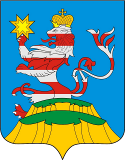 